My Goals Worksheet for 2014			Name:	________________The Bible tells us that we are to love God with all our heart, mind, soul and strength, and to love others the way we love ourselves.  Luke 10:27 – “He answered, ‘Love the Lord your God with all your heart and with all your soul and with all your strength and with all your mind’; and ‘Love your neighbor as yourself.’”Even when you want to do something very much, it is easy to stop doing it, as time passes.  One of the ways we can keep loving God and other people, day after day, is to make goals to help us stay on track.You can increase your love for God by reading the Bible, and by praying to Him.  Decide to make a daily habit of reading your Bible or praying (or both), so that you will love God more.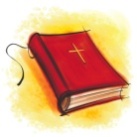 Reading my Bible:  I commit to reading at least one chapter of the Bible every day.	Yes	 No  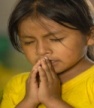 Prayer:  I will pray for at least one person every day.	Yes	NoSometimes we get caught up in day-to-day life, and we don’t make time to accomplish the really important things.  Think about the sort of person you would like to become between now and the end of 2014.  What sort of small steps could you take (every day or every week) that would, in time, add up to something big?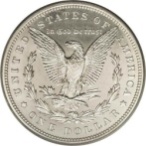 I will save $ _______ every week (x 52) totaling $ ________ in 2014.	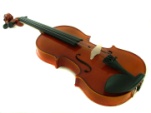 I will practice _______ minutes every week on a musical instrument or other skill (  ________________ ). 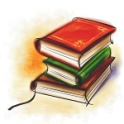 I will read _______ books every week (x 52) totaling ________ books in 2014.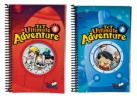 I will complete _______ sections in my AWANA book before the end of this school year.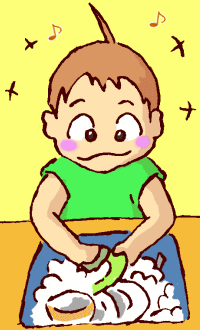 I will think of and do ______ kind deeds to/for another person every week.Other fun goal:    I will:  _______________________________________________________________Name of person who will check on my goals progress every week:   _____________________ (have them sign)